6. Четность и нечетность функций.Определение:Функция называется четной, если:
1) область определения функции симметрична относительно нуля, т.е. для любого x, принадлежащего области определения, -x также принадлежит области определения;
2) при замене значения аргумента x нa противоположное -x  значение функции не изменится, т.е. f(-x)=f(x) для любого x из области определения функции.Пример четной функции:  у=, так как (-)=.График четной функции симметричен относительно оси ординат (например, парабола у=)Определение:Функция называется нечетной, если:
1) область определения функции симметрична относительно нуля, т.е. для любого x, принадлежащего области определения, -x также принадлежит области определения;
2)  f(-x)=-f(x) для любого x из области определения функции.Пример нечетной функции 1) y=x, так как (-x) получим y=-x, график нечетной функции симметричен относительно начала координат (например, прямая y=x).Возьмем в единичном круге два угла α= <ВОА и -α= <СОА, равные по абсолютной величине и противоположные по знаку. Их радиус-векторы ОВ и ОС симметричны относительно оси Ох, абсциссы совпадают ()  и поэтому их косинусы равны; ординаты  и  отличаются только знаками поэтому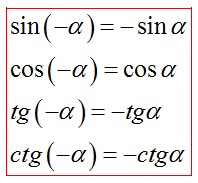 Итак, синус- нечетная, а косинус четная функция. Тангенс и котангенс- нечетные функции.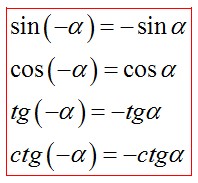 Применим свойства четности и нечетности тригонометрических функций вместе со свойством их периодичности, по которому аргумент можно увеличить или уменьшить на любое целое число периодов и при этом значение функции не изменится.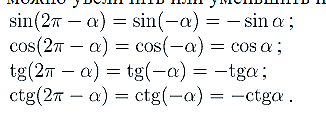 